Túrakód: TK-2024_99  /  Táv.: 99,1 km  /  Frissítve: 2023-11-15Túranév: Szent-S-kör Kerékpáros Terep-túra 2024_99_ Ópusztaszeri-erdőEllenőrzőpont leírás:Feldolgozta: 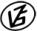 Tapasztalataidat, élményeidet őrömmel fogadjuk! 
(Fotó és videó anyagokat is várunk.)          Elnevezése          ElnevezéseKódjaLeírása1.Rajt-Cél (Dózsa-ház)001QRA Dózsa-ház D-i falának, K-i sarkán2.Talapzat (76+35 tkm)090QRA töltés mentett oldalán, a 76+35 tkm szelvényben (nagy kanyarban), a talapzaton3.Feszület (1882), Ecetgyár091QRAz Ecetgyári út jobb oldalán (D-DNY), az akácosban, a feszület jobb oldalán (NY-ÉNY) lévő fán4.Feszület, Csantelek (1)092QRAz Ady Endre u. Tiszai útba torkolásánál, szemben a feszület jobb (NY) oldalán lévő fa villanypóznán5.Baks (D)093QRBaks D-i szegletében, a 4519-es, 4522-es és a 45127-es utak kereszteződésében, a park ÉK szélén lévő akácfa É-i oldalán 6.Levelény (1)094QRAz útkanyarulat és az Alföldi Kék kiágazása előtt az út jobb oldalán (DNY), egy öreg nyárfa É-i oldalán7.Ó. N. T. Emlékpark095QRA park bejáratának körzetében az út jobb oldalán (ÉNY) az akácfa É-ÉK-i oldalán8.Pusztaszeri-erdő (1)096QRA földút jobb oldalán (DNY), az erdő egyik fájának É-i oldalán9.Pusztaszeri-erdő (AK)097QRAz út betorkolásánál balról, É-i szeglet, az Alföldi Kéktúra oszlopának NY-i oldalán10.Ányási-kanyar (2)098QRA rámpa jobb oldalán (DK), a töltéskoronán lévő fa villanypózna felénk néző (DNY) oldalán11.Mindszent külső (AK)099QRA töltéskoronán, a rámpától ÉK-re, az Alföldi Kéktúra oszlopának D-i oldalán12.Mindszent rév006QRA töltés ártéri, az út É-i oldalán, a szobor melletti villanykaró DK-i oldalán13.Alsó-Kurca (3)100QRAz út Kurca felöli oldalán (K), egy fiatal akácfa D-i oldalán14.Alsó-Kurca (4)101QRAz út Kurca felöli oldalán (DNY), egy fa ÉNY-i oldalán15.Mihási akác-sor019QRAz út É-ÉK-i oldalán, az akác-sáv egyik fájának DNY-i oldalán16.10 öles erdősáv040QRAz út DNY-i oldalán, az erdősáv DK-i végénél, egy kőrisfa ÉK-i oldalán17.Rajt-Cél (Dózsa-ház)001QRA Dózsa-ház D-i falának, K-i sarkán